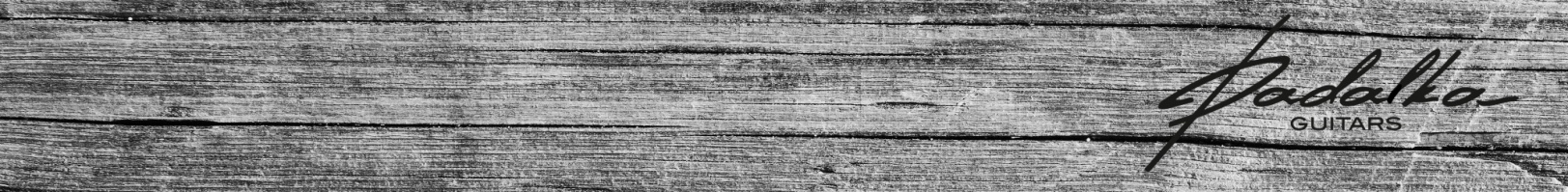 Instrument: Name:E-mail:Common specificationsCommon specificationsModel                                                                Saturn / Pluto SCNumber of strings                                                            4 / 5 / 6Scale length                                                                  34'' /  35''       Multiscale: 4str - 34-35", 5str - 34-36, 6str - 33.5-36"Left handed / right handed Neck specificationsNeck specifications Fret wire                Material - Nickel-silver, Stainless Steel, Evo Gold Size - only 2.54х1.3mm  Neck lamination                  Neck wood                                                         see the price list Fretboard wood                                                        see the price list Fretboard radius                                           12” 14'' 16''  20''  37''  Neck thickness and profile      Thickness 19-22mm /20-23mm/ 21-24mm  / Profile ‘’C’’ / ‘’U’’Fretboard binding                                               see the price listFret position markers or custom inlay                 see the price listSide markers                                                      see the price listNut                                                                      see the price listHeadstock color / veneer / finish                      see the price listNeck color / finish                                             see the price listNotesBody specificationsBody specificationsBody wood                                                          see the price listChambering                 Weight reducing chambers (only with a top)Top material                                                        see the price listTop color / finish                                               see the price listBody color / finish                                             see the price listCavity cover material /                                                plastic / woodCavity cover mount                                   screws, bolts, magnets       NotesHardware / electronicsHardware / electronicsTuners / Bridge                     Padalka Hardware / Mera Submarine  Hardware color                                           chrome / black / goldPickups            Pre-ampKnob configuration     in addition to preamp or with passive electronics Pickup selector type          mini toggle, rotary switch or balance potKnobs                Gotoh Dome-style / Hipshot O-ring / Custom knobsStrap buttons                        Gotoh strap pin or Schaller straplocksStrings gauge / TuningNotesAdditional informationAdditional informationShipping addressPacking                             Gig-bag + shipping box / hardshell caseNotes